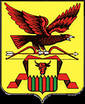  	 				РОССИЙСКАЯ   ФЕДЕРАЦИЯ      			ЗАБАЙКАЛЬСКИЙ КРАЙ ЧИТИНСКИЙ РАЙОН		СОВЕТ  СЕЛЬСКОГО ПОСЕЛЕНИЯ «ЕЛИЗАВЕТИНСКОЕ»ПОСТАНОВЛЕНИЕОт 08.06.2017 года						№29	 На основании  экспертного заключения Администрации Губернатора Забайкальского края на постановление администрации сельского поселения «Елизаветинское» от 3 февраля 2014 года №3 « Об определении мест для отбывания осуждёнными уголовных наказаний в виде исправительных работ» постановляю:	1.Постановление  №3 от 3 февраля 2014   года  «Об определении мест для отбывания осуждёнными уголовных наказаний в виде исправительных работ, обязательных работ» считать утратившим силу.Глава сельского поселения«Елизаветинское»						В.Н.Гудков.